One of the key actuarial assumptions, which has a material effect on the benefit obligations, is the discount rate. The discount rate reflects the time value of money but not the actuarial or investment risk. Specifically, the discount rate does not reflect the entity- specific credit risk borne by the entity’s creditors, nor does it reflect the risk that future experience may differ from actuarial assumptions. The discount rate plays a key role in assessing whether the pension plan has enough assets to meet its future pension obligations. The discount rate should be determined by reference to market yields at the end of the reporting period.  The discount rate reflects what the plan's assets can reasonably be expected to earn over the long term. From this are subtracted the cost of running the pension plan and provisions for major adverse events.The discount rate reflects the estimated timings of benefits payments. This can be achieved by applying a single weighted average discount rate that reflects the estimated timing and amount of benefits payment and the currency in which benefits are to be paid. It is suggested in practice to follow discount rates based on assumptions, such as weighted average yields, instead of considering the actual durations matching G-Sec.GOVERNMENT OF INDIA BOND RATES – AS ON 31STDECEMBER 2017The yield rates below are comprised of Generic Indian government bills and bonds. The rates given below are based on the benchmark FIMMDA (Fixed Income Markets and Derivatives Association of India) indices. FIMMDA is the nodal agency designated by RBI to set financial benchmarks. GOI – Government of India. Yield range indicates the high and low ceiling. Sources: https://www.bloomberg.com/quote/GIND10YR:INDhttps://in.reuters.com/article/markets-india-gilts-table/table-thomson-reuters-reference-rates-for-india-gilts-idINL3N1O73T6 Disclaimer: The information provided in this document is for informational purposes only, and the same may be incomplete, incorrect or outdated. None of the information provided herein should be used to replace official documents, nor shall it be used to substitute the advice of a qualified professional. Nothing herein constitutes a contract, an agreement or any other form of legal binding with the representatives of Armstrong International. No representative of Armstrong International is liable in any body of law, for anything stated herein. Any references hereindo not imply endorsements or support of the referredproducts or services. YearTenorYield RangeYear to Mat.GOI3M6.120/6.1100.25GOI6M6.240/6.200    0.50GOI20181Y6.315/6.270    1.15GOI20192Y6.568/6.552    2.07GOI20203Y6.637/6.611    2.51GOI20214Y6.871/6.857    4.19GOI20225Y6.880/6.863    5.03GOI20226Y6.986/6.968    6.02GOI20237Y7.049/7.046.54GOI20258Y7.098/7.083    7.47GOI20269Y7.286/7.265    8.96GOI202610Y7.028/7.027    9.44GOI202811Y7.373/7.340   10.49GOI202912Y7.093/7.089   12.05GOI203013Y  7.407/7.385   12.42GOI203014Y7.075/7.074   13.78GOI203215Y7.475/7.452   14.65GOI203519Y  7.423/7.407   17.76GOI204124Y7.619/7.603   24.01GOI204630Y7.431/7.414   28.84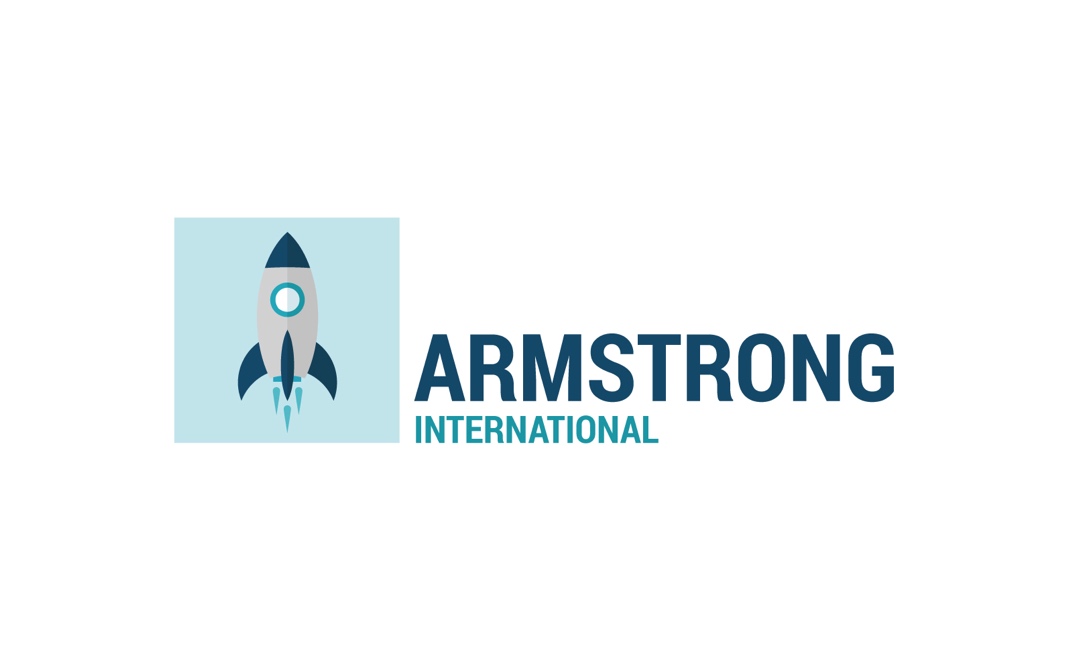 